Present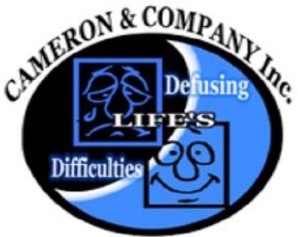 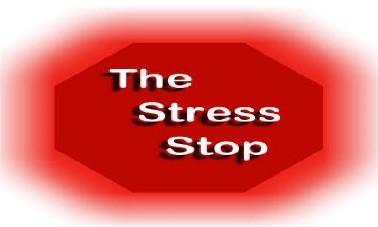 Client Request for Services 	 Tele-Mental Health	 	Walk- InName		Address:	 Telephone Number:Insurance provider: 			State:		 Insurance ID #: 	Group:		  Name of Insured Client: 			D.O.B:		 Email:					 Summary :Email to cameronancompany@gmail.comOur Cancellation/No Show Policy: Patient must call 24 hours prior to appointment to cancel and reschedule. You will be billed a $ 50.00 fee for missed appointments. You will receive a confirmation call 24-48 hours prior to your appointment. You will also get an email or text message reminder. Co- payments, deductibles and/or full payments are due prior to each visit.For questions, call (855) 652-7225 Ext 4 for Sandy 